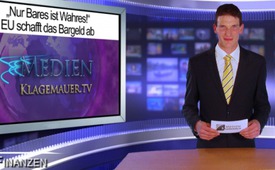 „Nur Bares ist Wahres!“ – EU schafft das Bargeld ab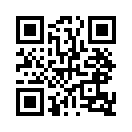 Mittels der noch weitgehend
unbekannten EU-Geld-Richtlinie
soll auch in Deutschland das
Bargeld schrittweise abgeschafft
und der Weg für ...Mittels der noch weitgehend
unbekannten EU-Geld-Richtlinie
soll auch in Deutschland das
Bargeld schrittweise abgeschafft
und der Weg für „innovative und
sichere E-Geld-Dienstleistungen“
ohne Bargeld freigemacht werden.
Die Bargeldsumme, mit der
Bürger in Deutschland bezahlen
dürfen, soll dafür [ab August
2012, Anm. der Red.] immer
weiter abgesenkt werden, wie es
in anderen Ländern schon der
Fall ist. Als Grund wurde bereits
in Schweden mit großem Aufwand
geschickt propagiert, dass
dadurch die Kriminalitätsrate gesenkt
würde und somit auch das
Risiko, Opfer von Raub und Gewalt
zu werden. Ohne Bargeld
wird allerdings nahezu das ganze
Leben der Bürger transparent:
Staat und Banken wissen, wer
wann wofür wie viel Geld ausgibt.
Ein komplett bargeldloser
Geldverkehr bietet Staat und
Banken immense Möglichkeiten,
eine umfassende Kontrolle auf
die Bürger bzw. Kunden auszuüben
und öffnet außerdem die
Schleusen der grenzenlosen Manipulation
des rein virtuellen
Geldes. Wer schützt dann das
Volk vor möglichen kriminellen
Handlungen durch den Staat und
die Banken?von bu.Quellen:http://orwellschewelt.blogspot.de/2012/04/keine-ferne-realitat-die-bargeldlose.htmlhttp://www.faz.net/aktuell/wirtschaft/wirtschaftspolitik/schweden-und-norwegen-kampagne-fuer-bargeldlose-gesellschaft-11068708.htmlDas könnte Sie auch interessieren:#Bargeld - www.kla.tv/BargeldKla.TV – Die anderen Nachrichten ... frei – unabhängig – unzensiert ...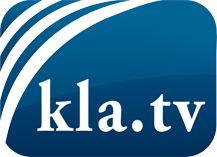 was die Medien nicht verschweigen sollten ...wenig Gehörtes vom Volk, für das Volk ...tägliche News ab 19:45 Uhr auf www.kla.tvDranbleiben lohnt sich!Kostenloses Abonnement mit wöchentlichen News per E-Mail erhalten Sie unter: www.kla.tv/aboSicherheitshinweis:Gegenstimmen werden leider immer weiter zensiert und unterdrückt. Solange wir nicht gemäß den Interessen und Ideologien der Systempresse berichten, müssen wir jederzeit damit rechnen, dass Vorwände gesucht werden, um Kla.TV zu sperren oder zu schaden.Vernetzen Sie sich darum heute noch internetunabhängig!
Klicken Sie hier: www.kla.tv/vernetzungLizenz:    Creative Commons-Lizenz mit Namensnennung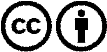 Verbreitung und Wiederaufbereitung ist mit Namensnennung erwünscht! Das Material darf jedoch nicht aus dem Kontext gerissen präsentiert werden. Mit öffentlichen Geldern (GEZ, Serafe, GIS, ...) finanzierte Institutionen ist die Verwendung ohne Rückfrage untersagt. Verstöße können strafrechtlich verfolgt werden.